Экспериментирование в средней группе«Цветной снег»     Задачи: Закреплять знания детей о свойствах снега. Учить наблюдать, видеть причинно – следственные связи, делать выводы. Вызывать интерес к неживой природе.  Воспитывать любознательность, радость от открытий, полученных из опытов. Развивать логическое мышление, речь, кругозор. Оборудование: таз со снегом, формочки, лопаточка , кисточки, краски- гуашь.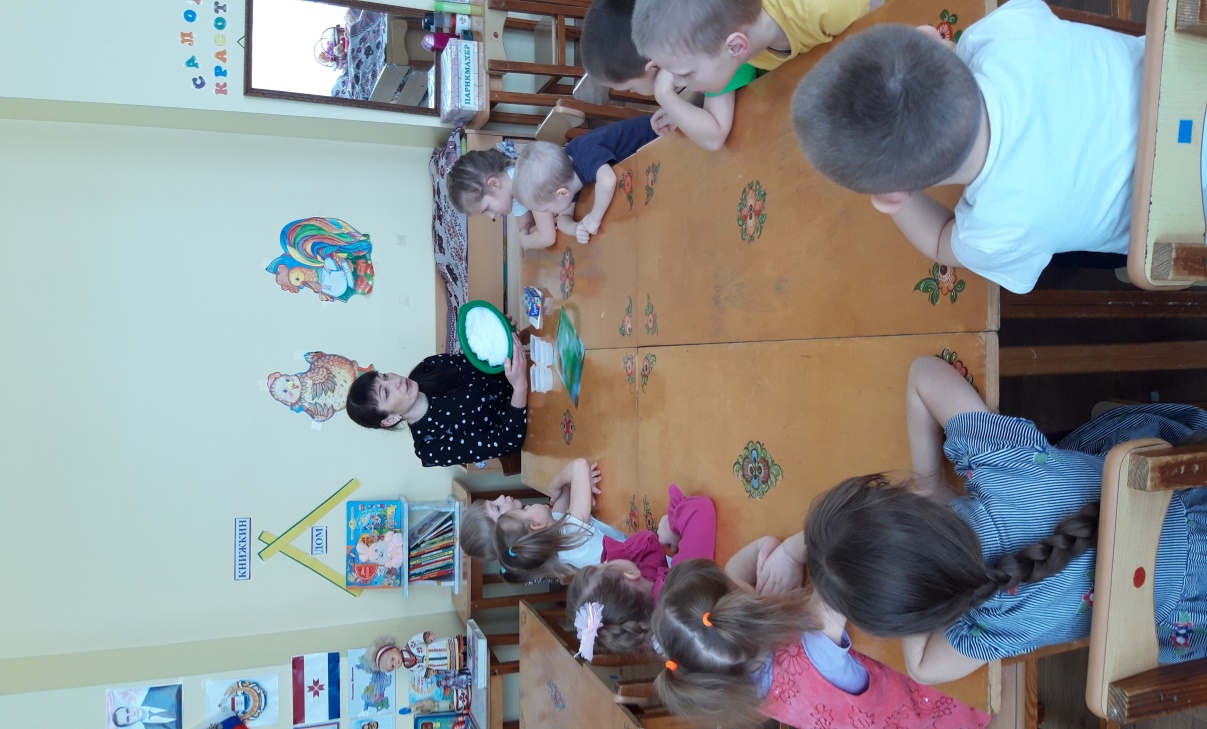 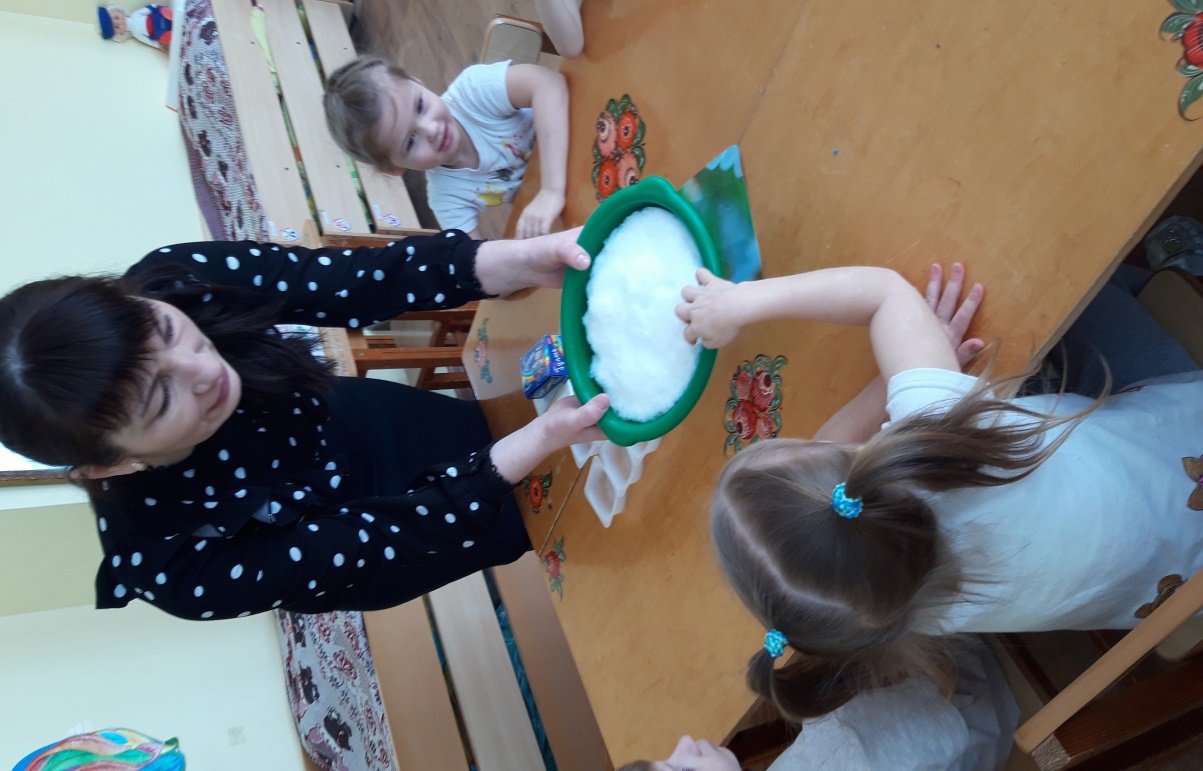 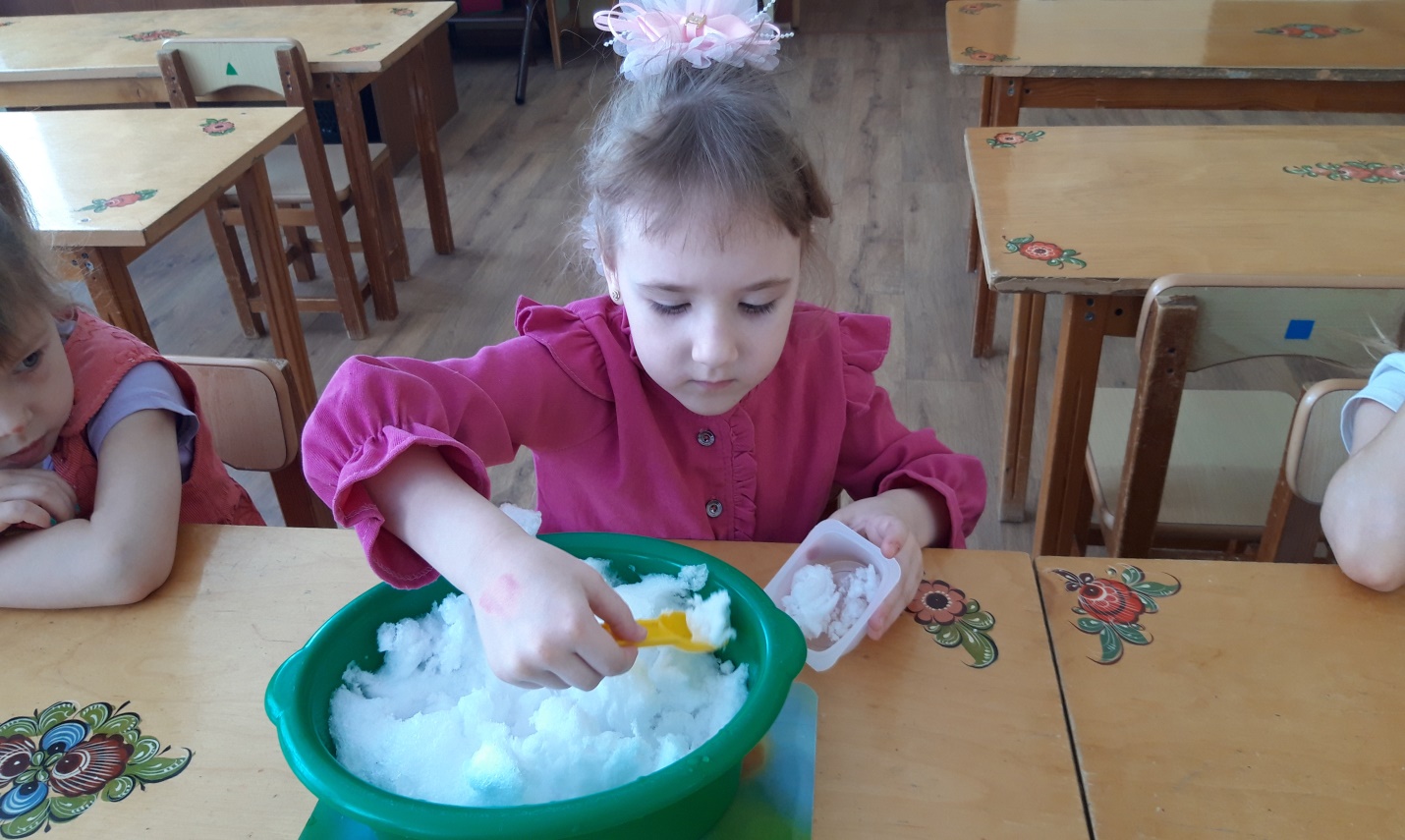 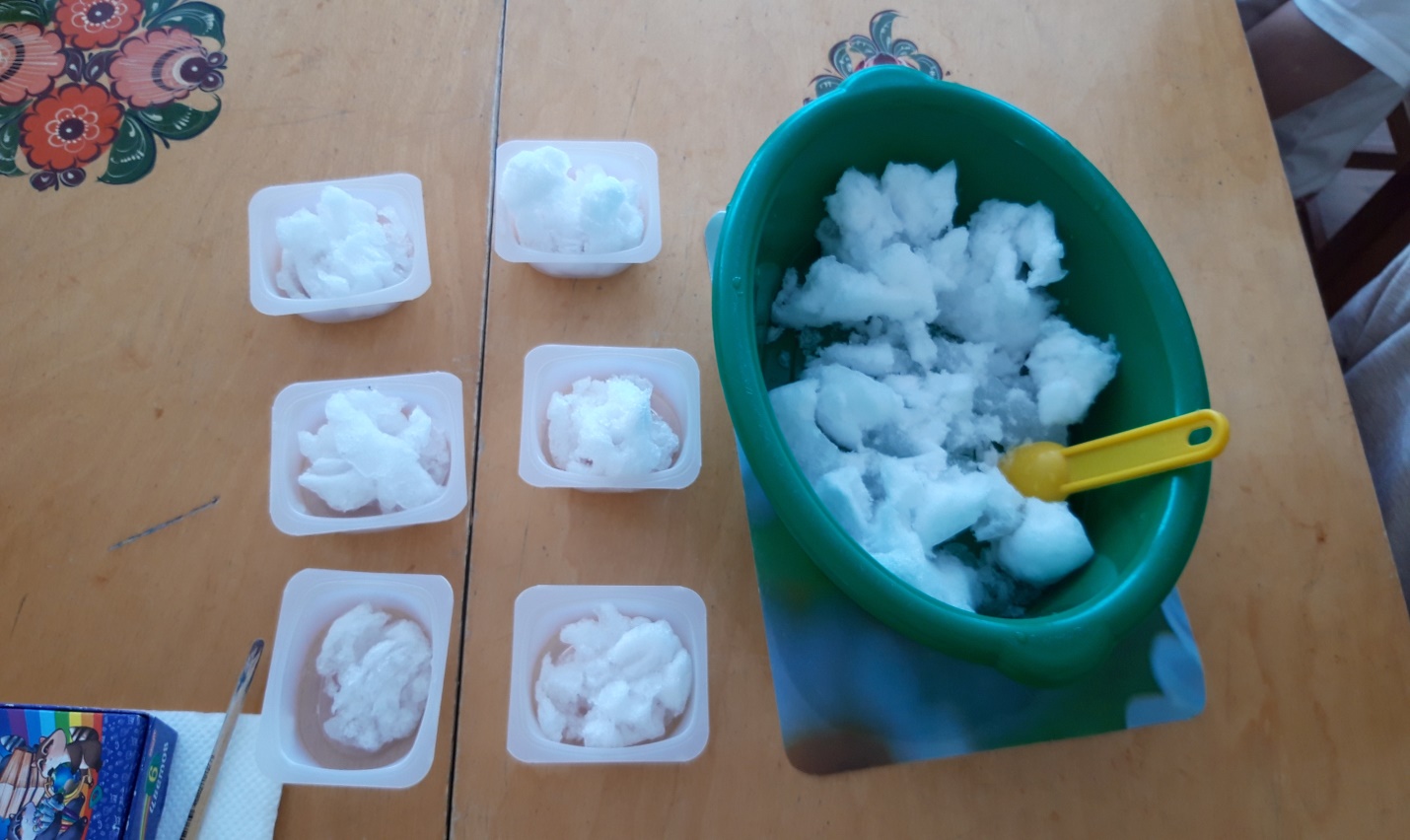 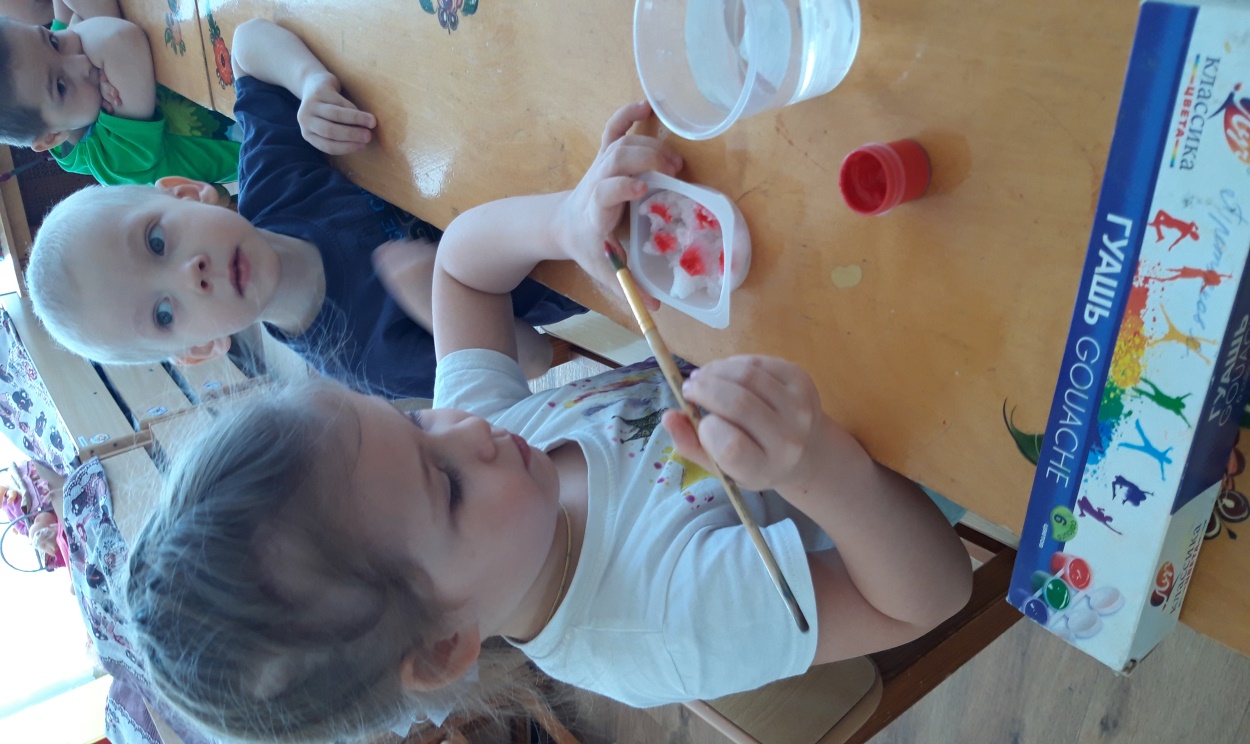 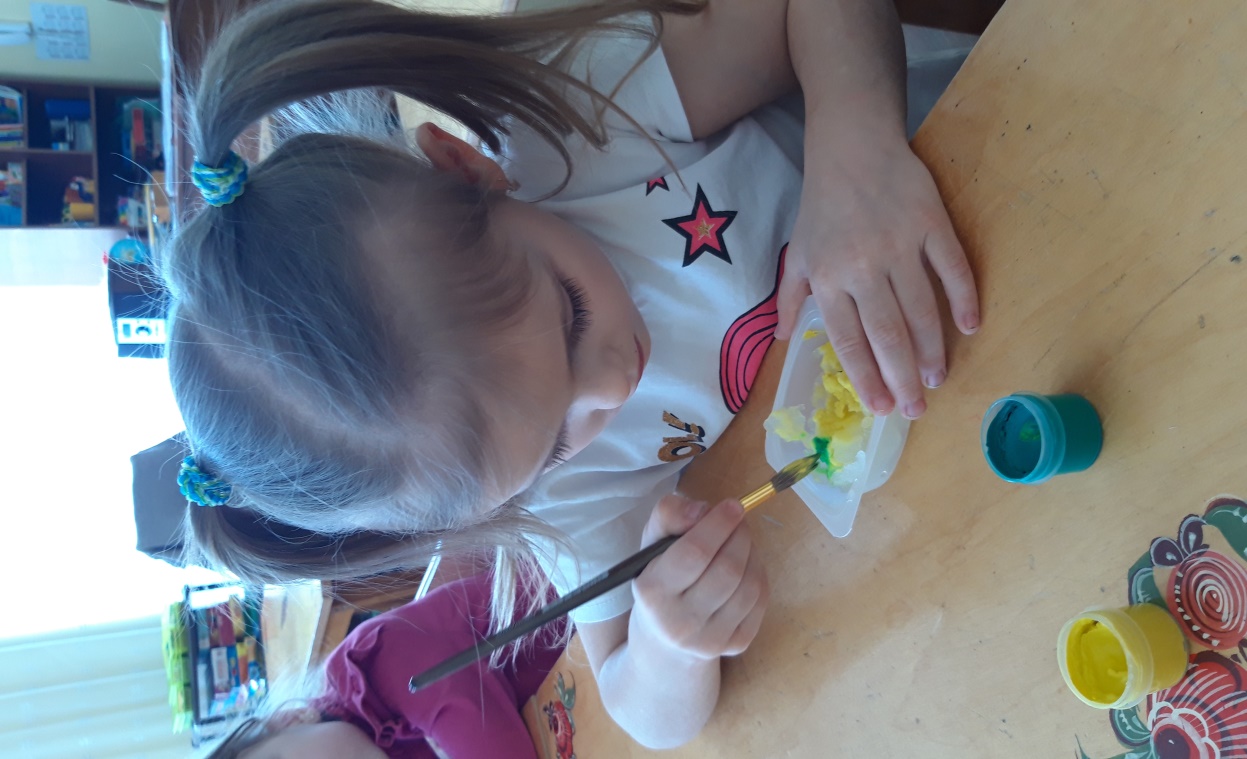 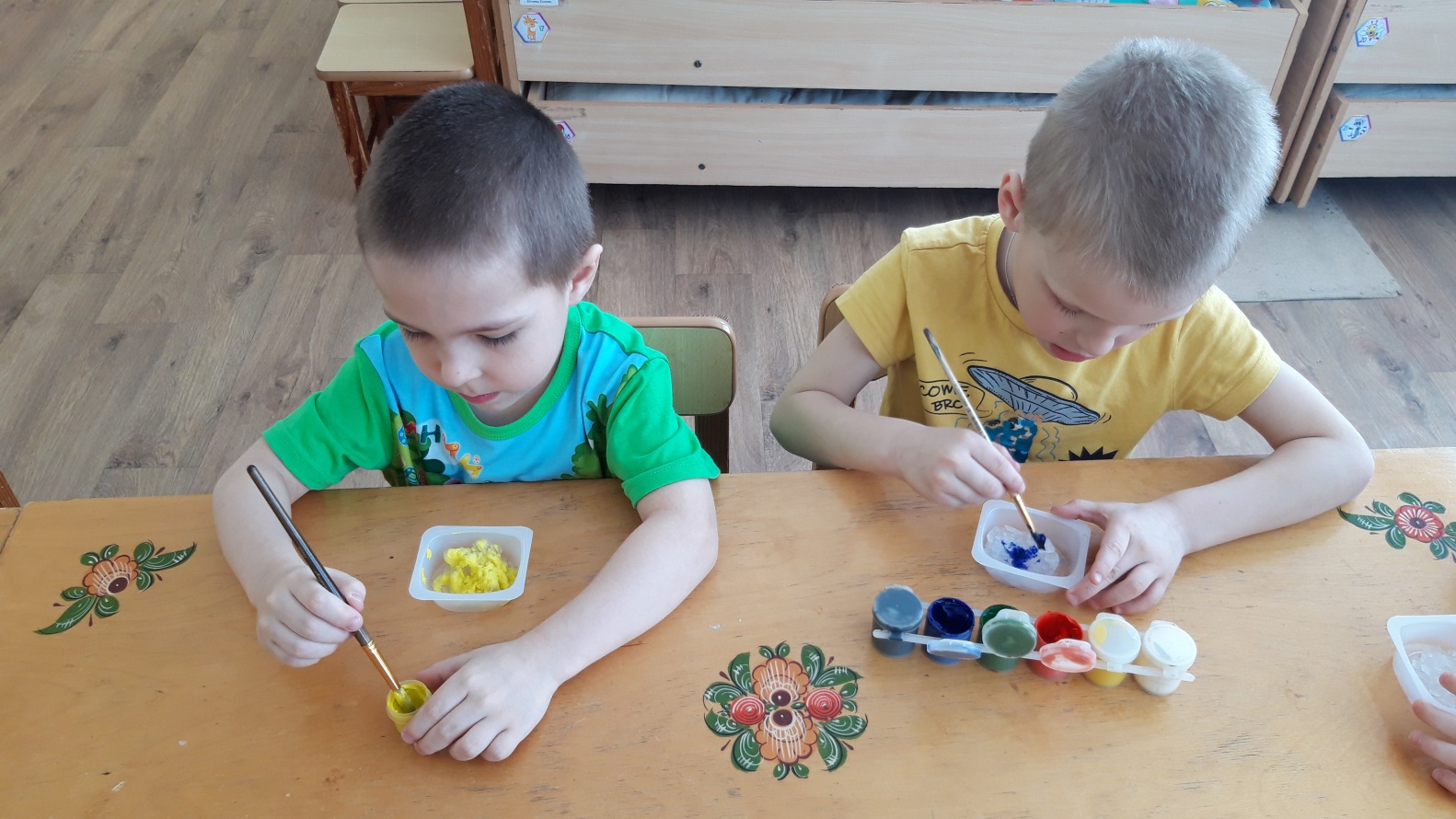 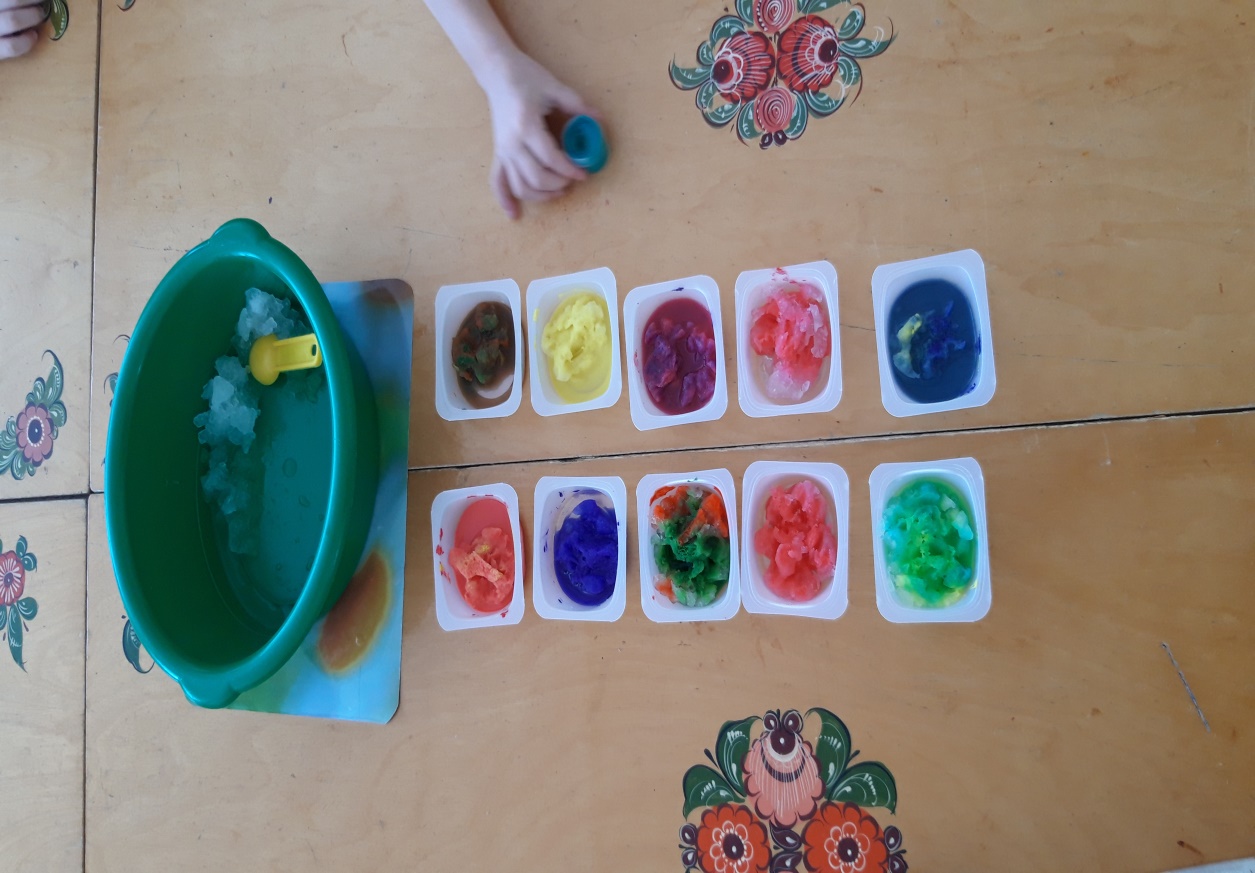 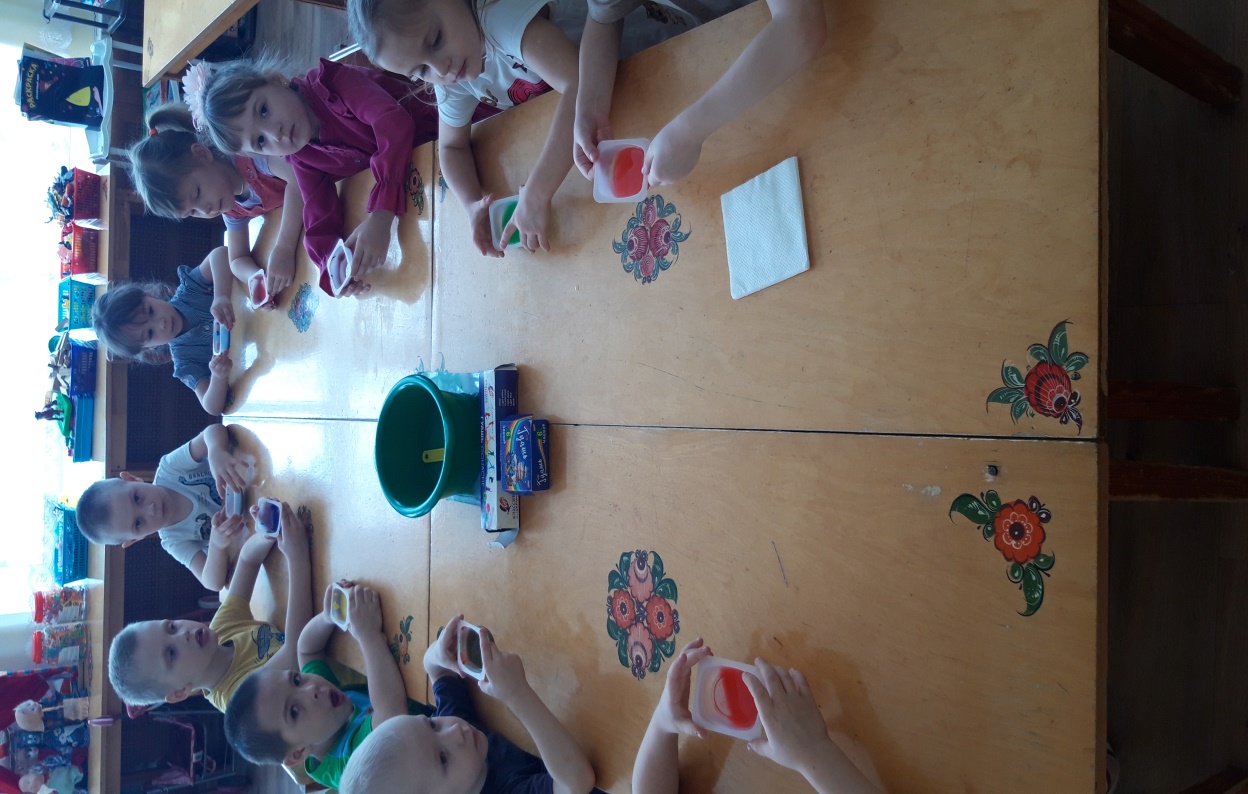 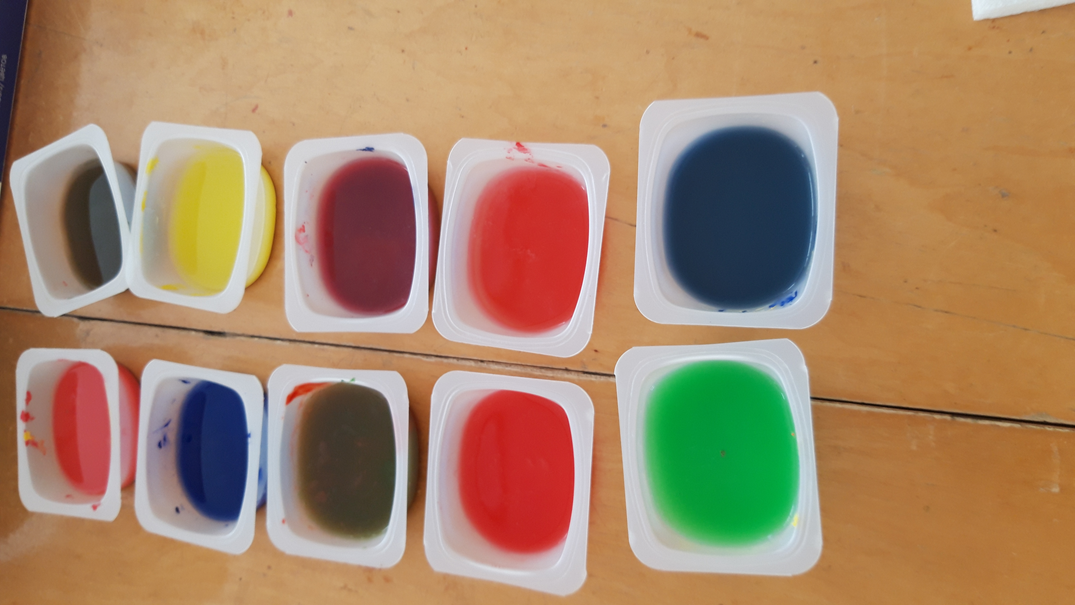 